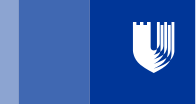 Management and Leadership Pathway for Residents Application 2023Application and all supporting documents must be received by the MLPR office by February 1, 2023.  For assistance with the application process contact Marcie Fuson at marcelle.fuson@duke.edu or 919-681-3025.Name:  Enter text.Degree(s):  Enter text.Current Residency Program:  Enter text.PGY:  Enter text.Medical School: Enter text.Other Graduate Education: Enter text.			      Enter text.	Address:  Enter text.   Enter text.Phone:  Enter text.			Phone:  Enter text.		Phone:  Enter text.			E-mail:  Enter text.		Pager:   Enter text.Support DocumentsAll materials, including the application and CVs may be sent via e-mail to marcelle.fuson@duke.edu   Letters of Recommendation should be sent directly from the evaluator to Ms. Fuson. Curriculum VitaPlease attach a comprehensive curriculum vita that details employment experience and academic achievements (e.g. papers and presentations).  Letters of RecommendationA letter from your Duke Residency Program Director highlighting your clinical and leadership skills.  The letter must also indicate the Program's willingness to allow you flexibility in scheduling to meet the requirements of the MLPR.  This letter should be submitted directly to the MLPR Office.A letter from a current or former supervisor that details your management talents/experiences/interests and leadership potential.  This letter should be submitted directly to the MLPR Office.(Optional)  A letter from any other individual who can provide additional support for your application.  This letter should be submitted directly to the MLPR Office.EssaysDescribe how the Management and Leadership Pathway fits with your career goals. (max 1000 words)Describe your approach to working in team settings. How do you approach initiatives where you are the leader, and how is this approach different or similar to initiatives where you are part of a team but not the leader? (max 750 words) Describe a situation in which you took a leadership role and faced significant challenges.  What did you learn from your experience?  (max 750 words)How will you direct your interests and talents if not selected for the MLPR? (max 500 words)InterviewSelect applicants will be invited to interview with the Selection Committee.